Vi ønsker ALLE velkommen til Adventsmøte!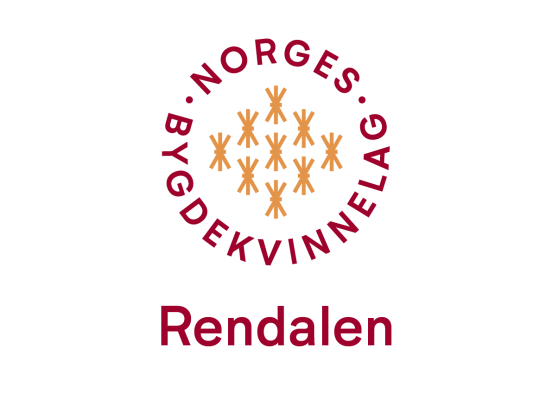 Tid: Mandag 5.desember kl. 18.00Sted: Vi møtes på Mosefabrikken kl 18 for omvisning der. Kl 19 Blomstergalleriet på Åkrestrømmen.Vi hygger oss og lager dekorasjoner.Laila ordner materialpakker. Kanskje greit å ha en pose til å ha den ferdige dekorasjonen i.Pris: kr. 200,- Det blir enkel servering. Vi oppfordrer dere til å tenke om det er noen som ville ha ekstra glede av å være med! Inviter den/dem med til en hyggelig kveld i Adventstida!Vi ordner gjerne skyss til de som trenger det, bare å si fra til Brynhild Lervang tlf 41266012. 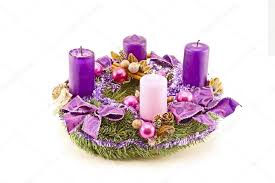 Fint om dere snakker med venner/naboer og samkjører